CAMPANHA DO AGASALHO 2023 Campanha do Agasalho 2023 . " Sua doação é com um abraço para quem tem frio!" Faça sua doação nos pontos onde tem as caixas, Sicredi, Sicob, correio, CRAS, Fundação Hospitalar, Coagro, Mi galeto, Polaco Acessórios, Colegio Júlio Giongo, Paroquia N. Sr. Do Carmo, Cresol, Super Algieri, Secretaria Municipal de Assistência Social.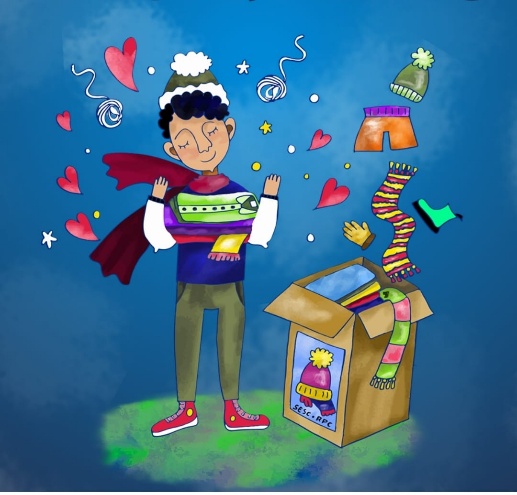 